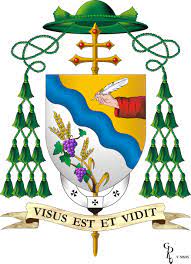 ARCIDIOCESI DI SALERNO CAMPAGNA ACERNOCONSIGLIO PASTORALE DIOCESANOVerbale 03/22Il giorno 20 giugno 2022 alle ore 20.00 presso il Seminario Metropolitano Giovanni Paolo II in Pontecagnano Faiano si è ufficialmente riunito il Consiglio Pastorale Diocesano dell’Arcidiocesi di Salerno Campagna Acerno. PRESENTI                                                                                                ASSENTI                                                                     Ada Lamberti                                                                                     1. Don Angelo BarraAlessandra Grimaldi                                                                          2. Antonietta Lupo Alessandro Pio Memoli                                                                     3. P. Antonino DamianoSac. Alfonso Basile                                                                           4. Don Cristoforo MitriaAniello Landi                                                                                     5. Gilda Lecce               Don Antonio Sorrentino                                                                    6. Giuliana Facenda(giustificato)Biagio Glielmi                                                                                   7. Mariarosaria IannuzzielliClaudia Macellaro                                                                              8. Palmira Schiavo(giustificato)P. Francesco De Crescenzo                                                                9. Roberto SibiliaDon Franco Guida                                                                              10. Suor Susana Rodriguez(giustificato)Don Generoso Bacco                                                                          11. Monica IncognitoDon Giovanni Mascia                                                                         12. Maria Vittoria LanzaraPina Carriero                                                                                       13. Don Alfonso Raimo (giustificato)Rosario De Piano                                                                                14. Don Alfonso Gentile(giustificato)Rosario Palo Don Antonio RomanoDon Michele Di MartinoMaria Rosaria PillaBernadetta RussoDon Roberto Piemonte Francesca ArtemisioMariarosaria MasulloDopo la preghiera introduttiva, l’Arcivescovo ha ricordato le difficoltà, ma anche le risorse di questa nuova organizzazione del CPaD; successivamente Don Roberto Piemonte riferendosi ad alcuni punti dell’Evangelii Gaudium ha sottolineato il ruolo missionario della Chiesa, individuando le tre Parole guida per il Consiglio Pastorale Diocesano: discernere, purificare, riformare.Ogni referente delle Commissioni-laboratoriali ha letto la relazione finale del proprio percorso delineando tappe, proposte e obiettivi raggiunti e da raggiungere. C’è stato l’intervento di Don Franco De Crescenzo, il quale ha ribadito che va data attenzione alla memoria, cioè a quanto è stato fatto in passato nella nostra Diocesi, in più si deve porre al centro la Pastorale del primo annuncio.Infine sono arrivate le conclusioni del nostro Arcivescovo che ha esortato a porre al centro l’ascolto, l’interazione con mondi lontani, infatti citando Papa Francesco ha detto: «Non siamo in un cambiamento d’epoca, ma siamo noi l’epoca del cambiamento».                                                                                                                                 Alessandra Grimaldi                 Salerno, 21.01.2022                                                                                                                                                 Segretaria CPaD